Благоустройство  мемориала памяти павшим в ВОВ.1. Вид  общественной территории,  сегодня.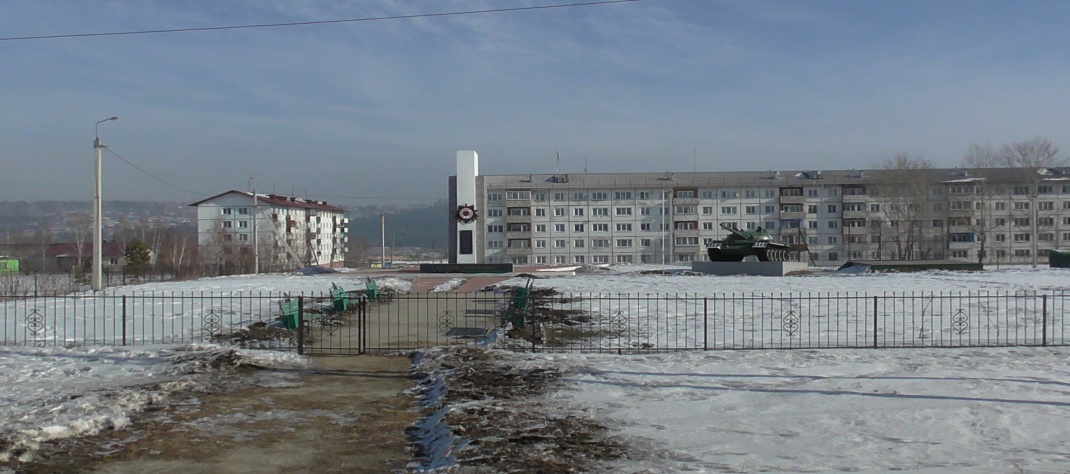 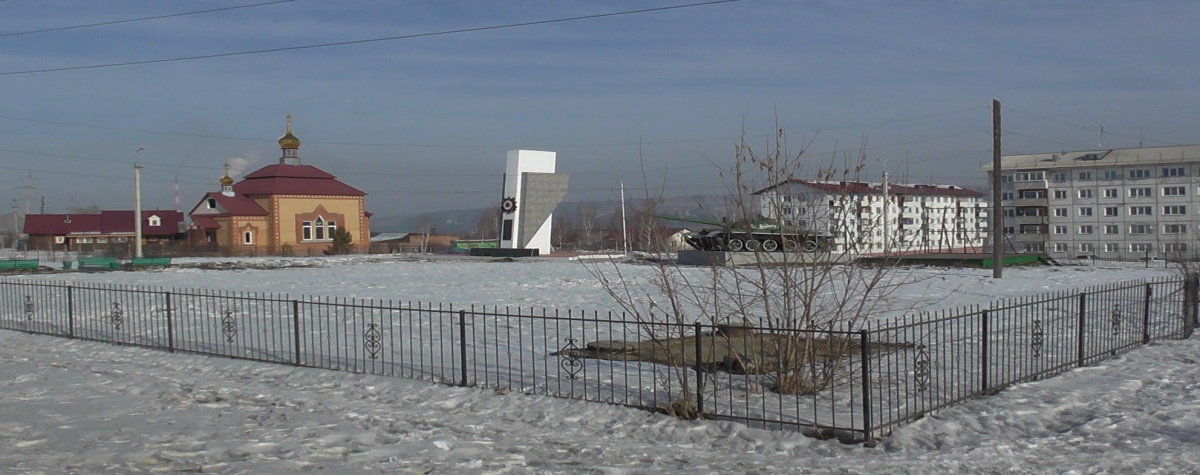 2. Планируемые мероприятия по благоустройству мемориала памяти павшим в ВОВ:территориальное зонирование с использованием тротуарной плитки разного цвета  и подсветки, установка лавочек, урн, замена ограждения территории, озеленение (клумбы, деревья)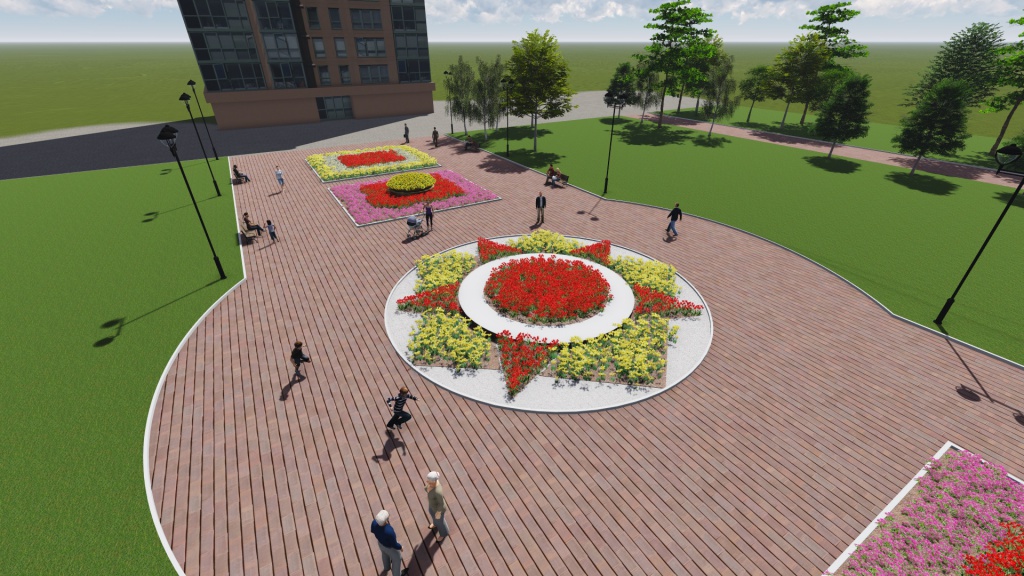 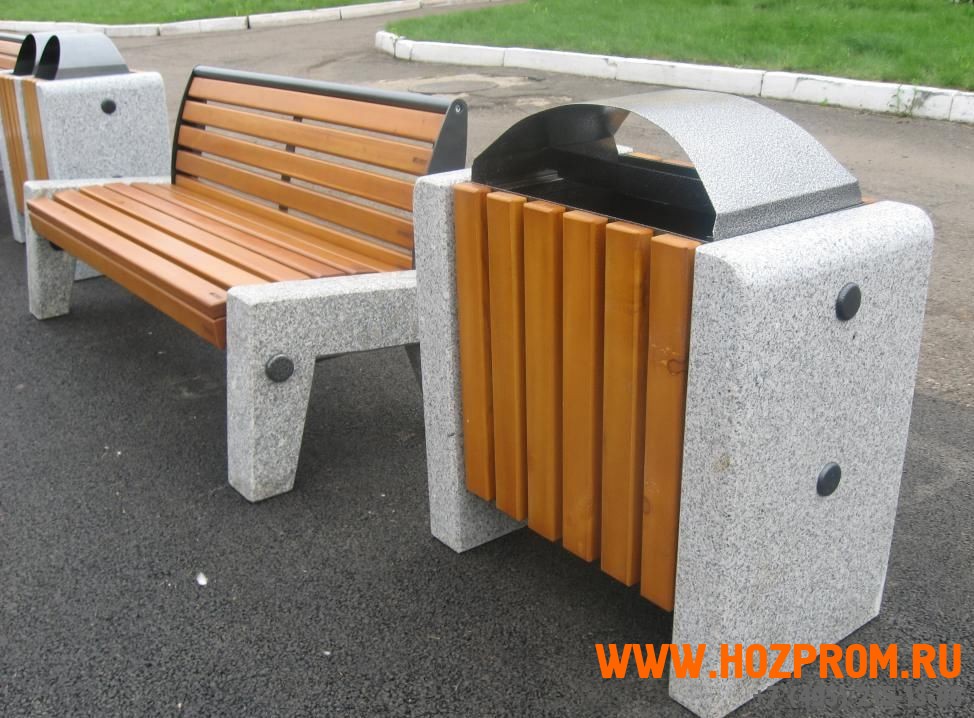 